Orienting your interactive productsAlthough your interactive product is oriented by default, you can orient it again to ensure precision.If your computer is connected to more than one interactive product, you need to provide further information so that your computer knows which interactive product to orient.To orient a single interactive product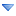 Press the SMART Board icon  in the notification area, and then select SMART Settings.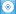 Press the SMART Board icon  in the system tray, and then select SMART Settings.NOTE If your computer isn’t currently connected to an interactive product, the SMART Board icon includes an X in its lower-right corner .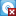 Press Orient/Align the SMART Product.TIP On some interactive whiteboards, you can press both pen tray buttons simultaneously to start the orientation procedure.Targets appear on the screen.Press the center of each target in the order indicated on the screen. The computer registers the point on the interactive product where you remove your finger or pen from the surface.The orientation procedure involves touching 4, 9, 12 or 20 targets, depending on the orientation level you select (see Changing the orientation level).NOTES To effectively orient the interactive product, press an area near each target, and then slide your finger or pen to the center of each target’s crosshairs before removing it. Keep your finger or pen at a right angle to the interactive product’s surface.You can reorient a target by pressing the two pen tray buttons simultaneously or the LEFT ARROW key on the keyboard.If you want to close the orientation screen before finishing the orientation procedure, press ESC. Otherwise, the orientation screen closes after you press the last target.To orient multiple interactive productsPress the SMART Board icon  in the notification area, and then select SMART Settings.Press the SMART Board icon  in the system tray, and then select SMART Settings.NOTE If your computer isn’t currently connected to an interactive product, the SMART Board icon includes an X in its lower-right corner .Select SMART Hardware Settings.The upper area of the control panel displays an image for each interactive product connected to the computer.Select the interactive product you want to orient.Press Orient.NOTE Sometimes, the orientation screen appears on your primary interactive product instead of the interactive product you want to orient. If this happens, press SPACEBAR until the orientation screen appears on the interactive product you want to orient.Touch the center of each target in the order indicated. The computer registers the point on the interactive product where you remove your finger or the pen tool from the surface.The orientation procedure involves pressing 4, 9, 12 or 20 targets, depending on the orientation level you select (see Changing the orientation level).